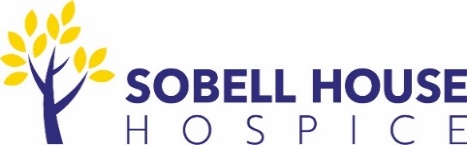 Sobell House Hospice Charity LtdJob description and Person specification:NB:  as we are a multi- site organisation some flexibility relating to place of work will be required. We reserve the right to change the work base of our employees to meet our business needs.Main purpose: To work effectively and efficiently to maximise income for Sobell House Hospice Charity (SHHC). Focussing on sales, merchandising, stock rotation and excellent customer service, you will develop and lead a cohesive team to raise funds for and promote the work of Sobell House Hospice within the community. For further information on the charity and its retail operation see; https://sobellhouse.org/Tasks and responsibilities:TradingTo maximise shop income to optimise the shop profit contribution and achieve budgeted targets through effective merchandising, stock control and display techniquesTo ensure that shop operations are effective and thereby maximising sales incomeTo ensure that the highest standard of customer service is maintained for customers and donorsTo maximise potential claimable Gift Aid income by promoting the Gift Aid scheme in store, increasing the number of new and repeat donorsTo develop local cash donation activity and support fundraising initiatives for the organisationTo support overall retail profit contribution through the achievement of budgeted sales when covering other shopsStock and MerchandisingTo ensure adequate stock is available for sale by actively promoting and responding to enquiries to generate regular donations To ensure that stock donations are processed daily and the shop floor stock is rotated regularly in line with operating guidelinesTo maintain a high standard of display and visual merchandising, including category departments, and work with the Director of Retail to make commercial changes and improvements To ensure that stock is sorted, steamed and prepared for display as per merchandising and pricing guidelinesTo create attractive and inviting window displays, merchandised in line with SHHC Brand guidelines and event calendarsTo ensure that any promotional sales or event marketing is implemented in line with SHHC brand guidelines and using the appropriate signage To research and identify suitable items for sale via Hospice Online platforms eg. eBay, AmazonTo ensure new goods are recorded accurately on the EPOS system, i.e. sales, stock takes and transfersPeople Management To organise the smooth day-to-day running of the shop by ensuring adequate staff and volunteer coverage at all timesTo recruit and train new volunteers and, when appropriate, staffTo lead and motivate staff and volunteers, and ensure their ongoing training, development; review their performanceTo line manage direct reports, ensuring they have the necessary competence to undertake their roleTo ensure the team maintain and present a positive image of the organisation, representing SHHC in a professional manner at all times and in keeping with SHHC’s policies, procedures and valuesHealth and Safety / SecurityTo ensure a high standard of tidiness, cleanliness and general housekeeping throughout the shop, keeping all back-office areas clean, tidy and well organisedTo have an awareness of all procedures for Accident/Incident reporting, First Aid, Fire Extinguishers and emergency situations, and implement changes or updates as requiredTo notify the Estates and Facilities Manager of any defects or maintenance requirements To be accountable for maintaining Health and Safety processes, including all risk assessments and safe standards of working within the storeTo hold the keys of the shop and ensure that the premises are secure Administration and GeneralTo ensure that all sales are recorded correctly through the till and that handling of all monies is completed in line with financial policies and proceduresTo undertake the relevant operational administrative processes efficiently and effectivelyTo have knowledge of Sobell House Hospice’s Services in order to respond to staff and customer queriesTo attend all mandatory and relevant training or meetings as identified by the Hospice/ Director of RetailTo provide other location shop cover when required by the CharityOther dutiesEmbody the values of Sobell House Hospice Charity, comply with all policies and procedures and carry out any other duties deemed appropriate by the Director of Retail.Review of Job DescriptionThis job description is an outline of the key duties and responsibilities of the role and is not intended as an exhaustive list. The job description may change over time to reflect the changing needs of the service. The post holder may be required to undertake other duties that could reasonably be considered commensurate with the post.This job description is subject to periodic review and may be changed/updated following consultation with the postholder(s).Job title:Shop Manager Department: RetailResponsible to:Director of RetailResponsible for: Retail Assistant, Shop VolunteersSalary: £23,887 pro rataPlace of Work:Thame Shop Hours of Work/ Work Pattern:37.5hrs per week (5 days per week). To ensure flexibility within the rota we require a total of 6 days availability for this role (Monday – Saturday)Holiday entitlement:36 including 8 Bank Holidays pro rataAdditional Benefits:Employee Assistance Programme, Death in Service, Cycle to WorkPension:7% employer pension contributionSick pay:6 weeks in any rolling 12 months after probation completed Maternity/paternity pay:Statutory entitlementType of Contract:Permanent Probation period:6 monthsPERSON SPECIFICATIONEssential (E) or Desirable (D) How assessed?Application (A)Documentation (D)Interview (I)Education/QualificationsEducation/QualificationsGCSE English and Mathematics (or equivalent)EA, DExperience Experience Experience of working in a customer-based environment, promoting excellent customer service EA, IExperience of working to financial targets including an understanding of profit and loss accounts (P and L) and shop contributionEA, IExperience of working in a retail environmentDA, IExperience of managing staff and/or volunteers, including recruiting and inductingDA, IExperience of working with Gift AidDA, IRelevant Skills/AbilitiesOrganised, self-motivated and enthusiasticEA, IAbility to work independently and as part of a teamEA, IAbility to be resilient, professional and remain calm in challenging situations EA, IDemonstrable commercial acumen to drive sales and increase contributionDA, IKnowledge of Health and Safety in the workplaceDA, IOtherInterest in supporting the work of Sobell House Hospice Charity, our mission, vision and valuesEA, IFlexible to change work location at short notice EIWeekend, Bank Holiday, Sunday working as required in the working pattern of the roleEIRight to work in the UKED, I